Cherche chaque mot dans le dictionnaire et écris sa définition.    Lis cette définition puis écris la lettre de la bonne définition dans les ronds :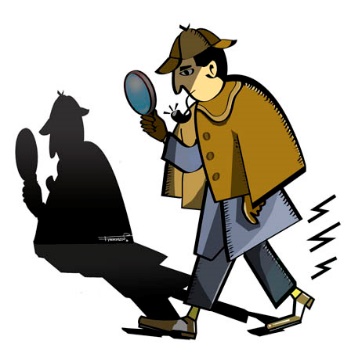 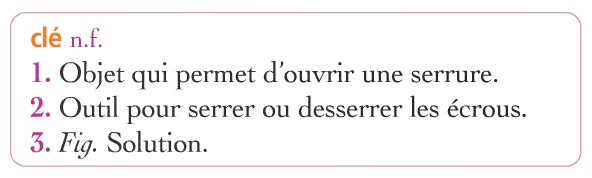 Les enquêteurs cherchent la clé du mystère.J’ai perdu mes clés. Peux-tu me passer la clé à molette, s’il te plaît ? Le garage n’est pas fermé à clé. C’est Valentine qui a trouvé la clé du problème.Observe ces articles de dictionnaire et relie chaque mot défini à sa nature : Compétences		ScoreChercher la définition d’un mot dans le dictionnaire./5Connaître les différents sens d’un mot (polysémie) en relation avec les contextes d’emploi./5Lire et comprendre un article de dictionnaire./5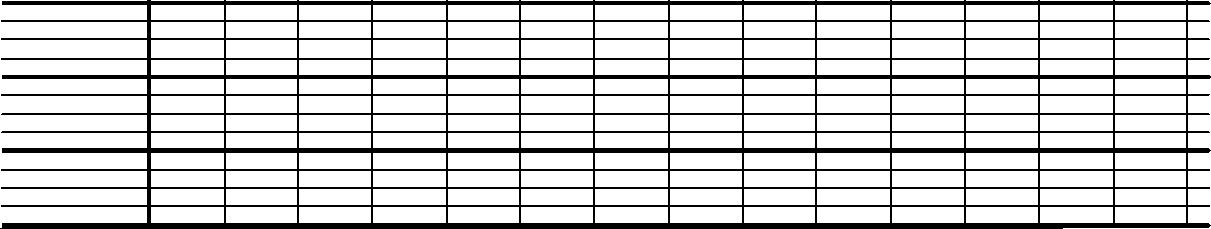 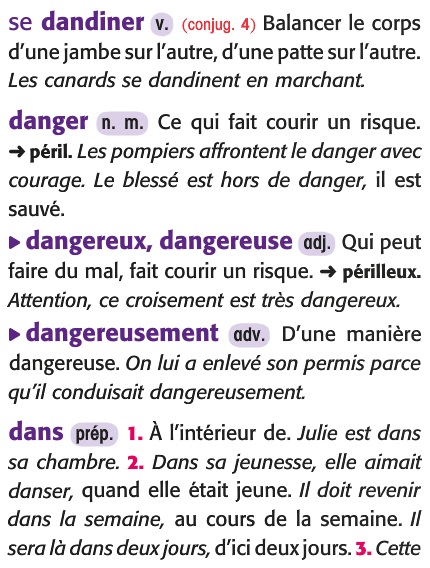 adverbeadjectifnom masculinverbepréposition